Мероприятие с детьми подготовительной к школе группы МАДОУ № 1 «Детский сад Будущего», посвященное Дню солидарности в борьбе с терроризмом16 сентября в МАДОУ № 1 № «Детский сад Будущего» было проведено мероприятие, посвященное  «Дню солидарности в борьбе с терроризмом». А конкретно, трагедии, произошедшей 1 сентября 2004 года в школе № 1 города Беслана Северной Осетии.Цель мероприятия:-Развить в обучающихся сострадание к жертвам терроризма;-Вызвать отрицание терроризма как явления;-Привести к осознанию важности собственного участия в вопросах безопасности страны и собственной безопасности.В ходе мероприятия была показана электронная  презентация  «Трагедия  Беслана, во время просмотра и обсуждения которой, было видно, что дети сопереживают и осознают всю горечь произошедшего, уважительно относятся к памяти погибших, осознают важность извлечения уроков истории для собственного и национального будущего, стараются понять  события, происходящие в стране и мире и  адекватно оценивать их.  Подводя итоги мероприятия, педагоги с детьми пришли к выводу, что терроризм  самое опасное  социальное явление. Это горе, это разрушение, это зло, которому нет места в современном мире. Подготовила: ответственный по антитеррористической безопасности Никитина В.Н.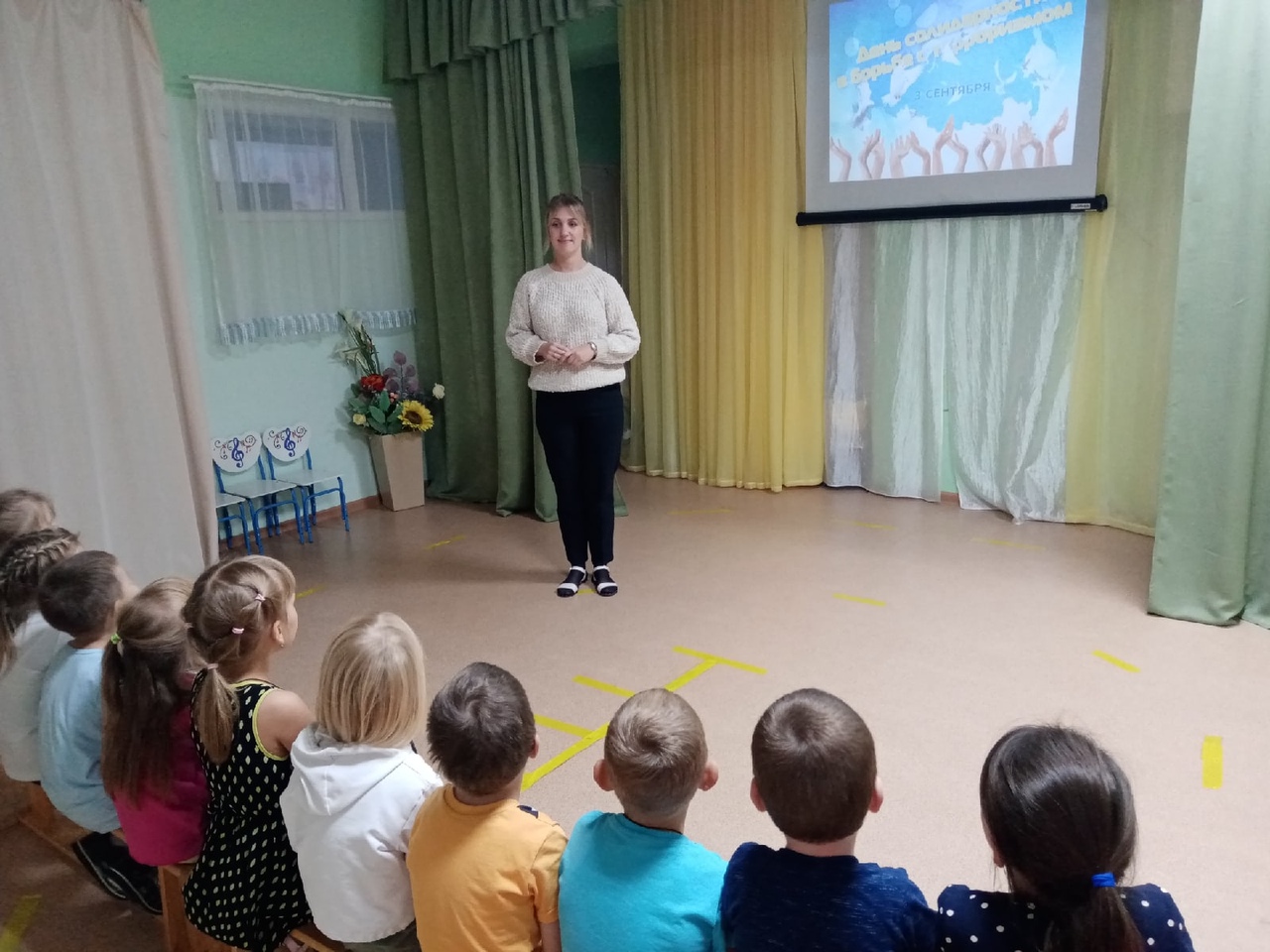 